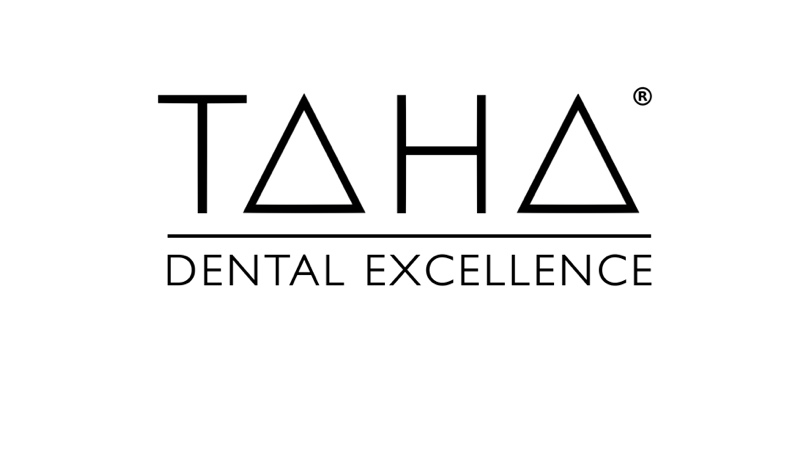 5 the old gaol Abingdon on Thames OX14 3HE www.tahadental.co.uk contact@tahadental.co.uk01235 550987Full name of referring clinician:Practice address:Contact phone number:Contact email:Full name of patient: Gender:Date of birth:Address:Contact phone number:Contact email:Preferred way and time of contact:PLEASE FORWARD ANY IMAGES AND XRAYS TO: INFO@TAHADENTAL.CO.UKReferring for:Surgical Crown lengthening Y/N                                                                    Gum grafting or Pinhole regeneration Y/NRoot treatment and/or Apicectomy Y/NComplex restorative and tooth wear dentistry Y/NCosmetic treatment Y/NWisdom tooth removal or surgical extractions Y/NImplant dentistry Y/NOrthodontics and Invisalign Y/NPlease provide more information below about the case you would like to refer and whether you would like to discuss this case with us beforehand: